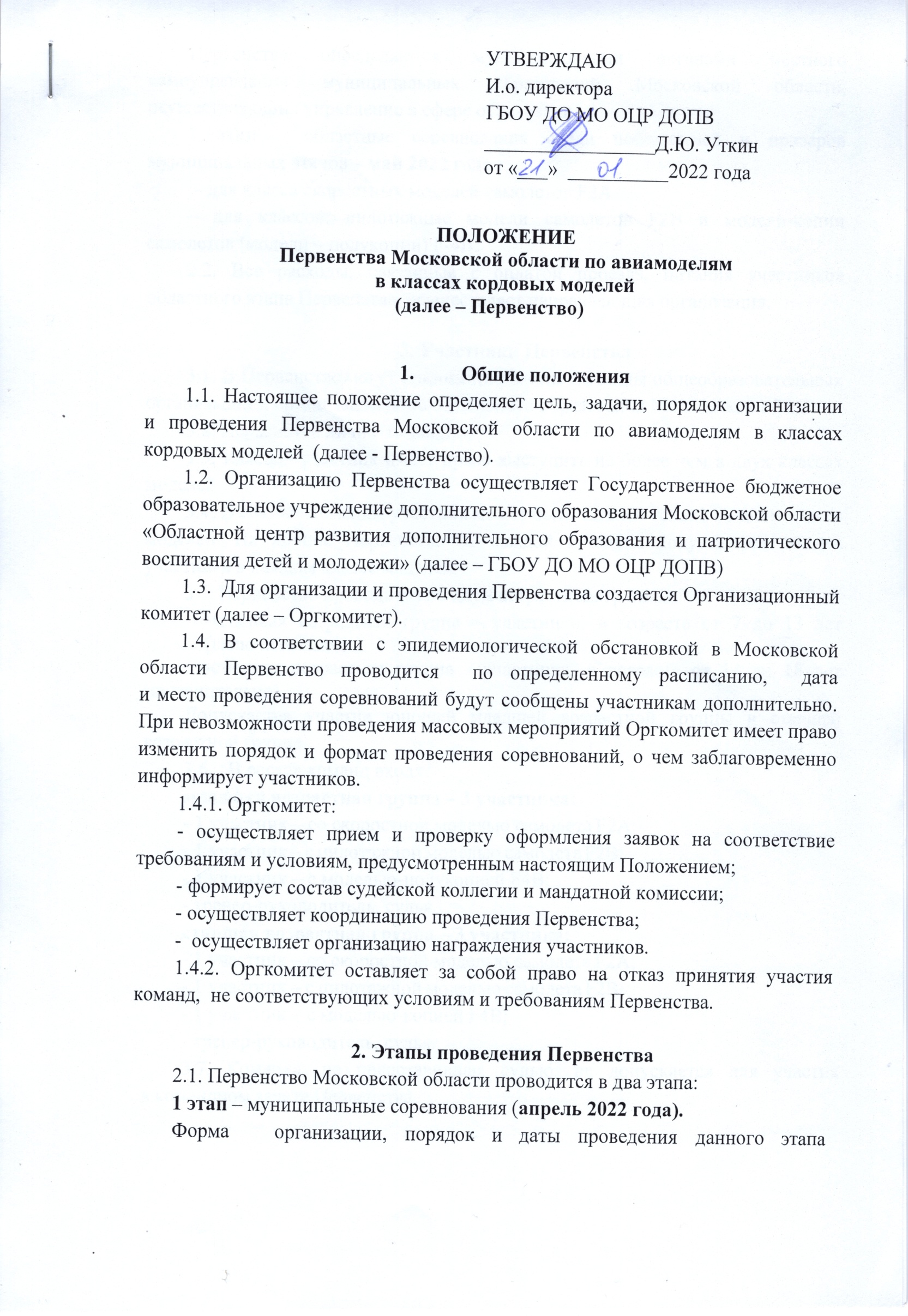 Первенства определяются муниципальными органами местного самоуправления муниципальных образований Московской области, осуществляющих управление в сфере образования.2 этап – областные соревнования среди победителей и призеров муниципальных этапов – май 2022 года : – для класса скоростных моделей самолетов F2A.– для классов: пилотажные модели самолетов F2B и модели-копии самолетов (модели – полукопии) F-4B.2.2. Все расходы, связанные с оплатой проезда, питания участников областного этапа Первенства, осуществляет направляющая организация.3. Участники Первенства3.1. В Первенстве могут принимать участие команды общеобразовательных организаций и организаций дополнительного образования Московской области.3.2. Первенство лично-командное.3.3. Каждый участник имеет право выступить не более чем в двух классах моделей.3.4. В составе команды участник может быть заявлен только в одном классе моделей. На личное Первенство от каждой команды допускаются по два участника в каждом классе моделей.3.5. Первенство проводится по двум возрастным группам:-младшая возрастная группа – участники, в возрасте от 7 до 13 лет (включительно);            -старшая возрастная группа - участники, в возрасте от 14 до 18 лет (включительно).Допускается участие юношей младшей возрастной группы в старшей возрастной группе.3.6.   В состав команд входят:младшая возрастная группа – 3 участника: - 1 участник – со скоростной моделью самолета F2A;	- 1 участник – с пилотажной моделью самолета F2B;- 1 участник – с моделью-полукопией F4B; - тренер-руководитель, судья.старшая возрастная группа – 3 участника: - 1 участник – со скоростной моделью самолета F2A;	- 1 участник – с пилотажной моделью самолета F2B;- 1 участник – с моделью-копией F4B; - тренер-руководитель, судья.3.7.  Команда,  не  представившая  судью,  не  допускается  для  участия 
в командном зачете Первенства.4. Требования и порядок проведения Первенства4.1. Для участия во 2 этапе соревнований участникам необходимо
до 25 апреля 2022 года разместить в любом облачном хранилище (Яндекс Диск, Облако Mail.ru и др.):- итоговый протокол муниципального этапа Первенства (Приложение
№ 9);- скан заявления о согласии на обработку персональных данных несовершеннолетнего участника (для лиц, достигших 14 лет) или заявления 
о согласии родителя (законного представителя) на обработку персональных данных несовершеннолетнего (для лиц, не достигших 14 лет) (Приложение
№ 6,7); - скан заявления о согласии на обработку персональных данных тренера (Приложения № 8) и заполнить электронную заявку по ссылке :https://docs.google.com/forms/d/14NrRE1Rf1Q_dIV12bT3AFrSS6XE5iM9IK48Nd4R20Eg/edit Ссылка на материалы из облачного хранилища размещается в заявке.Команды, не прошедшие электронную регистрацию к участию 
в Первенстве не допускаются.4.2. Мандатная комиссия 2-го этапа Первенства работает непосредственно на месте проведения Первенства. Команды должны пройти мандатную комиссию в день соревнований.4.3. Организаторы обеспечивают проведение 2-го областного этапа Первенства с 10:00 до 18:00. В случае невозможности вовремя закончить Первенство, программа  может быть сокращена (сокращено число попыток). 4.4. Руководители делегаций участников 2-го  этапа Первенства представляют в мандатную комиссию следующие документы:- копию приказа о командировании тренера-руководителя команды, ответственного за жизнь и здоровье детей;- заявку на бумажном носителе на участие в Первенстве (Приложение 
№ 1).4.5. При замене участника, заявленного ранее на Первенство,  руководитель-тренер команды предоставляет в мандатную комиссию документ, подтверждающий замену.4.6. Первенство проводится в соответствии с правилами вида спорта "Авиамодельный спорт", утвержденными приказом Минспорта России
от 1 февраля 2018 года № 74 и Единой Всероссийской спортивной классификацией, инструкциями, принятыми на момент проведения Первенства
в установленном порядке.5. Классы моделей5.1. Модели участников младшей возрастной группы:- F2A – скоростная, F2B – пилотажная, F4B – полукопия.5.2. Модели участников старшей возрастной группы:- F2A – скоростная, F2B – пилотажная, F4B – копия.5.3.  Модель  F-4B  ½  -  в  данном  классе  принимают  участие  старшая
и младшая возрастные группы.6. Технические требования к моделям и критерии оценки6.1. Младшая возрастная группа.6.1.1. Скоростная модель.Модель должна соответствовать Правилам проведения соревнований 
по авиамодельному спорту в классе F2A. Модель должна быть оборудована только компрессионным двигателем (установка глушителя не обязательна). Установка двигателей с калильным зажиганием не допускается. Состав топливной смеси не регламентируется. Система эффективного выключения двигателя не обязательна. Конструкция ручки управления любая, 
со страховочной петлей. Управление моделью производится 
с зафиксированной на груди спортсмена ручкой. Диаметр корда 0,4 мм 
с допуском минус 0,011 мм (разрешается трос), длина кордовой нити - 15,92м 
(10 кругов = 1 км).6.1.2. Пилотажная модель.Для компрессионных двигателей с объемом не более 2,5 см3 глушитель
не обязателен. Уровень шума не измеряется (на калильные двигатели обязательна установка глушителя). Перечень фигур пилотажного комплекса 
в их последовательности и коэффициенты сложности фигур - в соответствии 
с Приложением № 2 к положению. Разрешен стартер, электродвигатель. Соревнования  проводится в три тура.6.1.3. Модель-полукопия.Соревнование проводится в соответствии с Правилами проведения соревнований по кордовым авиамоделям в классе F4B ½ RUS – кордовые модели-полукопии для младшей возрастной группы со следующими изменениями:- модель   не   оборудуется   механизмом   управления   оборотами двигателя;- уровень шума не измеряется (на калильные двигатели обязательна установка глушителя);- при стендовой оценке за отсутствие фотографий прототипа, незаверенные чертежи и неполную документацию об окраске снижается оценка;- программа полета модели-полукопии (Приложение	№ 5) к положению;- полетная программа проводится в два тура, в зачет идет лучший результат участника.Неоговоренные технические требования к моделям и условия проведения Первенства выполняются согласно Правилам проведения соревнований 
по авиамодельному спорту, утвержденным Федерацией авиамодельного спорта России.6.2. Старшая возрастная группа.6.2.1. Скоростная модель.Соревнование  по моделям проводится согласно Правилам проведения соревнований по авиамодельному спорту в классе F2A .Система эффективного выключения двигателя не обязательна. Пилон 
и ручка управления, предусмотренные Правилами проведения соревнований 
по кордовым авиамоделям в классе F2A, рекомендуются по договоренности тренерами-руководителями команд.6.2.2. Пилотажная модель.Для компрессионных двигателей с объемом до 2,5 см3 глушитель 
не обязателен. Уровень шума не измеряется (на калильные двигатели обязательна установка глушителя). Разрешен стартер, электродвигатель. Первенство проводится в три тура.6.2.3. Модель-копия.Первенство проводится в соответствии с Правилами проведения соревнований по кордовым авиамоделям в классе F4B (2009г.)
со следующими изменениями:- уровень шума не измеряется (на калильные двигатели обязательна установка глушителя);- при стендовой оценке за отсутствие фотографий прототипа, незаверенные чертежи и неполную документацию об окраске ноль очков не выставляется (снижается оценка);- допускается участие моделей полукопий с уменьшением коэффициента «Масштабная точность» стендовой оценки:- вид сбоку (справа и слева) – 6,5;- виды спереди и сзади – 6,5;- виды сверху и снизу – 6,5;- программа  полета копии (Приложение № 3);- полетная программа проводится в два тура, в зачет идет лучший результат участника.Неоговоренные   технические   требования   к   моделям   и   условия проведения Первенства выполняются согласно Правилам проведения соревнований по авиамодельному спорту, утвержденным Федерацией авиамодельного спорта России.6.3. Модель F-4B ½ - в данной категории принимают участие участники старшей и младшей возрастной группы.Первенство проводится в соответствии с Правилами проведения соревнований по кордовым авиамоделям в классе F4B ½ RUS – кордовые модели-полукопии со следующими изменениями:- уровень шума не измеряется (на калильные двигатели обязательна установка глушителя);- при стендовой оценке за отсутствие фотографий прототипа, незаверенные чертежи и неполную документацию об окраске снижается оценка;- программа полета модели-полукопии (Приложение	№ 4); - полетная программа проводится в два тура, в зачет идет лучший результат участника.6.4. Критерии оценки6.4.1. Скоростные модели самолетов F2A–достижение максимальной скорости, поддерживаемой с помощью собственного двигателя, на дистанции
1 км.6.4.2. Пилотажные модели самолетов F2B – качество выполнения фигур пилотажного комплекса в ограниченное время.6.4.3. Модели-копии самолетов (модели-полукопии) F-4B, F-4B ½ – качество воспроизведения внешнего вида и полета копируемого самолета.7. Меры безопасности7.1. При проведении зачётных или тренировочных полетов 
на кордодроме лица, не участвующие в соревнованиях, должны находиться за сеткой безопасности. Зрители на соревнования не допускаются.7.2. При проведении тренировочных запусков моделей в местах, 
не предусмотренных для этой цели, ответственность за соблюдение мер безопасности несет тренер-руководитель команды.7.3. Участник несет ответственность за соответствие моделей требованиям техники безопасности, а также за соблюдение правил безопасности при запуске моделей.8. Подведение итогов и награждение8.1. Подведение итогов Первенства осуществляется в личном и в командном зачете.8.2. В командный зачёт включаются результаты участников, выступающих за команду во всех классах моделей, участвующих в Первенстве. Командам,
не имеющим зачёта в каком либо классе моделей, к сумме мест прибавляется число, равное количеству команд, участвующих в Первенстве плюс единица.Командный зачет определяется по наименьшей сумме мест занятых участниками в классах моделей. В случае равенства суммы мест у двух или более команд, приоритет имеют команды:а) имеющие зачёт по всем классам моделей;б) имеющие более высокие личные результаты.случае, если в каком-либо классе моделей будет меньше трёх участников, выступающих за команду, командный зачёт в данном классе моделей не учитывается.8.3. Победитель и призеры Первенства в личном зачете определяются
по наибольшей сумме очков в каждом классе и в каждой возрастной группе. Команда-победительница и призеры командного Первенства определяются
по наименьшей сумме мест личного первенства.8.4. Участники Первенства, в личном зачете, занявшие первое, второе, третье места награждаются дипломами и призами. Команды, занявшие первое, второе	и	третье	место	в	командном	зачете,	награждаются дипломами и кубками.8.5. Результаты Первенства фиксируются в итоговых протоколах и размещаются на сайте государственного бюджетного образовательного учреждения дополнительного образования Московской области «Областной центр развития дополнительного образования и патриотического воспитания детей и молодежи» (далее - ГБОУ ДО МО ОЦР ДОПВ) по адресу: https://mosobl-centerdo.ru 9. Контактная информацияГБОУ ДО МО ОЦР ДОПВ, Региональный ресурсный центр дополнительного образования детей технической направленности Московской области.Контактные лица:Сюзева Ксения Сергеевна – методист РРЦ ТНЗахарова Наталья Евгеньевна – руководитель  РРЦ ТН. Контактный телефон: 8 (495) 249 14 25, доб.213.Электронный адрес: technical@mosobl-centerdo.ruПриложение № 1В  организационный  комитет  по  проведениюПервенства	Московской	областипо	авиамоделированию	в	классах	кордовыхмоделейЗаявкаПрошу допустить _______________ к  Первенству Московской области(дата проведения)по авиамоделированию в классах кордовых моделей командуг.о. Балашиха, МБУ ДО «Центр творческого развития и гуманитарного образования _____________________________________________________________________________(наименование учреждения дополнительного образования по уставу и муниципальных образований)М.П.	Заявка заверяется органом управления образованием.Приложение № 2В  организационный  комитет  по  проведениюПервенства	Московской	областипо	авиамоделированию	в	классах	кордовыхмоделейПеречень фигур пилотажного комплекса в их последовательности для моделей класса F-2B для младшей возрастной группыПриложение № 5В  организационный  комитет  по  проведениюПервенства	Московской	областипо	авиамоделированию	в	классах	кордовыхмоделей	Программа полета модели-полукопии F-4B для младшей возрастной группыПриложение № 6Заявление о согласиина обработку персональных данных участника Первенства    Я, ______________________________________________________________________(фамилия, имя, отчество)именуемый в дальнейшем «Субъект персональных данных», даю согласие образовательному учреждению ГБОУ ДО МО ОЦР ДОПВ на обработку персональных данных в соответствии
с Федеральным законом от 27.07.2006 № 152-ФЗ «О персональных данных».Цель обработки персональных данных:-участие в Первенстве Московской области по авиамоделям в классах «кордовые модели»;-ведение статистики.Перечень действий с персональными данными:Любое действие (операция) или совокупность действий (операций), совершаемых с использованием средств автоматизации или без использования таких средствперсональными данными, включая сбор, запись, систематизацию, накопление, хранение,уточнение (обновление, изменение), извлечение, использование, передачу (распространение, предоставление, доступ), обезличивание, блокирование, удаление, уничтожение персональных данных.Перечень персональных данных, на обработку которых дается согласие:- фамилия, имя, отчество- возраст;- контактный телефон, адрес электронной почты; - место работы/учебы;- фото и видеоматериалы участника конкурса/фестиваля/первенства.Срок действия данного согласия устанавливается на период:Данное согласие действует с даты подписания до достижения целей обработки персональных данных в Государственном бюджетном образовательном учреждении дополнительного образования Московской области «Областной центр развития дополнительного образования и патриотического воспитания детей и молодежи» или до отзыва данного Согласия.Данное Согласие может быть отозвано в любой момент по моему письменному заявлению._______________________________________                  _________________________________(фамилия, инициалы субъекта персональных данных)(подпись)«______» ___________________ 20 _____ г.                                                                                                                                  Приложение № 7Заявление о согласииродителя (законного представителя)на обработку персональных данных несовершеннолетнегоЯ, _____________________________________________________________________________(фамилия, имя, отчество)являясь родителем (законным представителем), в соответствии с Федеральным законом от 27.07.2006 № 152-ФЗ «О персональных данных» даю согласие образовательному учреждению ГБОУ ДО МО ОЦР ДОПВ на обработкуперсональных	данных	моего	несовершеннолетнего ребенка_________________________________________________________________________Цель обработки персональных данных:-участие в Первенстве Московской области по авиамоделям в классах «кордовые модели»;-ведение статистики.Перечень действий с персональными данными:Любое действие (операция) или совокупность действий (операций), совершаемых с использованием средств автоматизации или без использования таких средств персональными данными, включая сбор, запись, систематизацию, накопление, хранение, уточнение (обновление, изменение), извлечение, использование, передачу (распространение, предоставление, доступ), обезличивание, блокирование, удаление, уничтожение персональных данных.Перечень персональных данных, на обработку которых дается согласие:- фамилия, имя, отчество ребенка;- возраст;- контактный телефон;- место учебы;- фото и видеоматериалы ребенка.Срок действия данного согласия устанавливается на период:Данное согласие действует с даты подписания до достижения целей обработки персональных данных в Государственном бюджетном образовательном учреждении дополнительного образования Московской области «Областной центр развития дополнительного образования и патриотического воспитания детей и молодежи» или до отзыва данного Согласия.Данное Согласие может быть отозвано в любой момент по моему письменному заявлению.Я подтверждаю, что, давая настоящее согласие, я действую по своей воле и в интересах ребенка, законным представителем которого являюсь.Подпись законного представителя несовершеннолетнего:_________________/______________________/«____»__________________20____г.Приложение №8Заявление о согласиина обработку персональных данных тренера ПервенстваЯ,______________________________________________________________________(фамилия, имя, отчество)именуемый в дальнейшем «Субъект персональных данных», даю согласие образовательному учреждению ГБОУ ДО МО ОЦР ДОПВ на обработку персональных данных в соответствии с Федеральным законом от 27.07.2006 № 152-ФЗ «О персональных данных».Данные тренера (субъекта персональных данных):Цель обработки персональных данных:- участие в мероприятиях, проводимых Государственное бюджетное образовательное учреждение дополнительного образования Московской области «Областной центр развития дополнительного образования и патриотического воспитания детей и молодежи»;- ведение статистики.Перечень действий с персональными данными:Любое действие (операция) или совокупность действий (операций), совершаемых использованием средств автоматизации или без использования таких средств персональными данными, включая сбор, запись, систематизацию, накопление, хранение,уточнение (обновление, изменение), извлечение, использование, передачу (распространение, предоставление, доступ), обезличивание, блокирование, удаление, уничтожение персональных данных.Перечень персональных данных, на обработку которых дается согласие:фамилия, имя, отчество;возраст;контактный телефон, адрес электронной почты;место работы;фото и видеоматериалы.Срок действия данного согласия устанавливается на период:Данное согласие действует с даты подписания до достижения целей обработки персональных данных в Государственном бюджетном образовательном учреждении дополнительного образования Московской области «Областной центр развития дополнительного образования и патриотического воспитания детей и молодежи» или до отзыва данного Согласия.Данное Согласие может быть отозвано в любой момент по моему письменному заявлению._______________________________________     _________________________________(фамилия, инициалы субъекта персональных данных)(подпись)«______» ___________________ 20 _____ г.Приложение № 9В  организационный  комитет  по  проведениюПервенства	Московской	областипо	авиамоделированию	в	классах	кордовыхмоделей	Итоговый протоколмуниципального этапа Первенства Московской области по авиамоделированию
в классе кордовых моделей(муниципальное образование)В муниципальном этапе приняло участие __________ образовательных организацийКоличество участников (всего)  муниципального этапа _____________ обучающихсяПобедители и призеры муниципального этапа:_________________М.П.	Заявка заверяется органом управления образованием.№Фамилия, имя участникаВозрастФамилия, имя,Видп/п(полностью)отчество тренеразачета(полностью)(л/к)Младшая возрастная группаМладшая возрастная группаМладшая возрастная группаМладшая возрастная группа1. F2A – скоростная модель1. F2A – скоростная модель1. F2A – скоростная модель1. F2A – скоростная модель1.Иванов Александр12 летПетровКАндрей ЮрьевичАндрей Юрьевич2.F2B – пилотажная модель2.F2B – пилотажная модель2.F2B – пилотажная модель2.F2B – пилотажная модель3.F4B – модель - полукопия3.F4B – модель - полукопия3.F4B – модель - полукопия3.F4B – модель - полукопияСтаршая возрастная группаСтаршая возрастная группаСтаршая возрастная группаСтаршая возрастная группа1. F2A – скоростная модель1. F2A – скоростная модель1. F2A – скоростная модель1. F2A – скоростная модель2.F2B – пилотажная модель2.F2B – пилотажная модель2.F2B – пилотажная модель2.F2B – пилотажная модель3.F4B – модель - копия3.F4B – модель - копия3.F4B – модель - копияТренер-руководитель команды _________________________________________________Тренер-руководитель команды _________________________________________________Тренер-руководитель команды _________________________________________________Тренер-руководитель команды _________________________________________________Тренер-руководитель команды _________________________________________________Тренер-руководитель команды _________________________________________________Тренер-руководитель команды _________________________________________________Тренер-руководитель команды _________________________________________________(ФИО полностью, контактный телефон)(ФИО полностью, контактный телефон)(ФИО полностью, контактный телефон)(ФИО полностью, контактный телефон)Судья _____________________________________________________________________Судья _____________________________________________________________________Судья _____________________________________________________________________Судья _____________________________________________________________________Судья _____________________________________________________________________Судья _____________________________________________________________________Судья _____________________________________________________________________Судья _____________________________________________________________________(ФИО полностью)(ФИО полностью)Директор _____________Директор _____________________________________________________________________________________________________(подпись)(ФИО)(ФИО)(ФИО)(ФИО)№№Наименование фигурыНаименование фигурыНаименование фигурыКоэфф.1.1.СтартСтартСтарт12.2.ВзлетВзлетВзлет23.3.Обратный переворот («полупетля»)Обратный переворот («полупетля»)Обратный переворот («полупетля»)84.4.Три нормальных петлиТри нормальных петлиТри нормальных петли1-я1-я12-я2-я23-я3-я35.5.Полет на спине (2 круга)Полет на спине (2 круга)Полет на спине (2 круга)2Три обратных петлиТри обратных петли6.6.1-я1-я1-я12-я2-я23-я3-я3Две квадратных петлиДве квадратных петли7.7.1-я1-я1-я52-я2-я7Две обратных квадратных петлиДве обратных квадратных петли8.8.1-я1-я1-я52-я2-я7Две треугольных петлиДве треугольных петли9.9.1-я1-я1-я62-я2-я8Две горизонтальных восьмеркиДве горизонтальных восьмерки10.10.1-я1-я1-я32-я2-я4Две квадратных горизонтальных восьмеркиДве квадратных горизонтальных восьмерки11.11.1-я1-я1-я82-я2-я10Две вертикальных восьмеркиДве вертикальных восьмерки12.12.1-я12.12.1-я42-я613.13.Песочные часы10Две восьмерки над головой14.14.1-я42-я615.15.Две перекрещивающиеся восьмерки816.16.Посадка5Приложение № 3Приложение № 3Приложение № 3В  организационный  комитет  по  проведениюВ  организационный  комитет  по  проведениюВ  организационный  комитет  по  проведениюВ  организационный  комитет  по  проведениюВ  организационный  комитет  по  проведениюПервенстваМосковскойМосковскойобластиобластипо  авиамоделированию  в  классах  кордовых
моделейпо  авиамоделированию  в  классах  кордовых
моделейпо  авиамоделированию  в  классах  кордовых
моделейпо  авиамоделированию  в  классах  кордовых
моделейпо  авиамоделированию  в  классах  кордовых
моделейПрограмма полета копии F-4B для старшей возрастной группыПрограмма полета копии F-4B для старшей возрастной группы№Элемент полетаКоэфф.1.Взлет и рулежкаВзлет и рулежка142.Пять кругов прямого горизонтального полетаПять кругов прямого горизонтального полета83.Четыре произвольные демонстрации из приведенного ниже списка:Четыре произвольные демонстрации из приведенного ниже списка:Четыре произвольные демонстрации из приведенного ниже списка:МногомоторностьМногомоторность12Выпуск и уборка шассиВыпуск и уборка шасси12Выпуск и уборка закрылковВыпуск и уборка закрылков12Сбрасывание бомб или топливных баковСбрасывание бомб или топливных баков12Полет на высоте (угол между кордами и горизонтом не менее 30 градусов)Полет на высоте (угол между кордами и горизонтом не менее 30 градусов)Полет на высоте (угол между кордами и горизонтом не менее 30 градусов)12Одна прямая петляОдна прямая петля12Три круга в перевернутом полетеТри круга в перевернутом полете12Поворот на горкеПоворот на горке12ВосьмеркаВосьмерка12Посадка и сразу взлет «конвейер»Посадка и сразу взлет «конвейер»12«Ленивая» восьмерка«Ленивая» восьмерка12Сбрасывание парашютаСбрасывание парашюта12Полетный маневр прототипаПолетный маневр прототипа12Перелет при посадкеПерелет при посадке125.Посадка и рулежкаПосадка и рулежка146.Реализм полетаРеализм полетаa).звук двигателя (реалистичность тона и режима)4b).скорость модели6c).плавность полета6Приложение №4Приложение №4Приложение №4Приложение №4В  организационный  комитет  по  проведениюВ  организационный  комитет  по  проведениюВ  организационный  комитет  по  проведениюВ  организационный  комитет  по  проведениюВ  организационный  комитет  по  проведениюВ  организационный  комитет  по  проведениюПервенстваМосковскойМосковскойМосковскойобластиобластипо  авиамоделированию  в  классах  кордовыхпо  авиамоделированию  в  классах  кордовыхпо  авиамоделированию  в  классах  кордовыхпо  авиамоделированию  в  классах  кордовыхпо  авиамоделированию  в  классах  кордовыхпо  авиамоделированию  в  классах  кордовыхмоделей   моделей   моделей   моделей   моделей   моделей   Программа полета модели F-4B ½ для младшей/старшей возрастной группыПрограмма полета модели F-4B ½ для младшей/старшей возрастной группыПрограмма полета модели F-4B ½ для младшей/старшей возрастной группыПрограмма полета модели F-4B ½ для младшей/старшей возрастной группы№Элемент полетаКоэфф.4.ВзлетВзлет75.РулежкаРулежка76.Пять кругов прямого горизонтального полетаПять кругов прямого горизонтального полета87.Четыре произвольные демонстрации из приведенного ниже списка:Четыре произвольные демонстрации из приведенного ниже списка:Четыре произвольные демонстрации из приведенного ниже списка:МногомоторностьМногомоторность12Выпуск и уборка шассиВыпуск и уборка шасси12Выпуск и уборка закрылковВыпуск и уборка закрылков12Сбрасывание бомб или топливных баковСбрасывание бомб или топливных баков12Полет на высоте (угол между кордами и горизонтом не менее 30 градусов)Полет на высоте (угол между кордами и горизонтом не менее 30 градусов)Полет на высоте (угол между кордами и горизонтом не менее 30 градусов)12Одна прямая петляОдна прямая петля12Три круга в перевернутом полетеТри круга в перевернутом полете12Поворот на горкеПоворот на горке12ВосьмеркаВосьмерка12Посадка и сразу взлет «конвейер»Посадка и сразу взлет «конвейер»12«Ленивая» восьмерка«Ленивая» восьмерка12Сбрасывание парашютаСбрасывание парашюта12Полетный маневр прототипаПолетный маневр прототипа12Перелет при посадкеПерелет при посадке125.ПосадкаПосадка76.РулежкаРулежка77.Реализм полетаРеализм полетаd).звук двигателя (реалистичность тона и режима)4e).скорость модели6f).плавность полета6№Элемент полетаКоэфф.1.ВзлетВзлет72.Пять кругов прямого горизонтального полетаПять кругов прямого горизонтального полета83.Четыре произвольные демонстрации из приведенного ниже списка:Четыре произвольные демонстрации из приведенного ниже списка:МногомоторностьМногомоторность12Выпуск и уборка шассиВыпуск и уборка шасси12Выпуск и уборка закрылковВыпуск и уборка закрылков12Сбрасывание бомб или топливных баковСбрасывание бомб или топливных баков12Полет на высоте (угол между кордами и горизонтом не менее 30 градусов)Полет на высоте (угол между кордами и горизонтом не менее 30 градусов)12Одна прямая петляОдна прямая петля12Три круга в перевернутом полетеТри круга в перевернутом полете12Поворот на горкеПоворот на горке12ВосьмеркаВосьмерка12«Ленивая» восьмерка«Ленивая» восьмерка12Сбрасывание парашютаСбрасывание парашюта12Полетный маневр прототипаПолетный маневр прототипа125.ПосадкаПосадка76.Реализм полетаРеализм полетаg).  звук двигателя (реалистичность тона и режима)g).  звук двигателя (реалистичность тона и режима)4h).скорость модели6i).плавность полета6№п/пНаименование образовательной организацииФамилия, имя участника(полностью)Возраст Фамилия, имя,отчество тренера(полностью)Видзачета(л/к)Младшая возрастная группаМладшая возрастная группаМладшая возрастная группаМладшая возрастная группаМладшая возрастная группаМладшая возрастная группа1. F2A – скоростная модель1. F2A – скоростная модель1. F2A – скоростная модель1. F2A – скоростная модель1. F2A – скоростная модель1. F2A – скоростная модель1.МБУ ДО СЮТИванов Александр12 летПетровАндрей ЮрьевичК2.F2B – пилотажная модель2.F2B – пилотажная модель2.F2B – пилотажная модель2.F2B – пилотажная модель2.F2B – пилотажная модель2.F2B – пилотажная модель3.F4B – модель - полукопия3.F4B – модель - полукопия3.F4B – модель - полукопия3.F4B – модель - полукопия3.F4B – модель - полукопия3.F4B – модель - полукопияСтаршая возрастная группаСтаршая возрастная группаСтаршая возрастная группаСтаршая возрастная группаСтаршая возрастная группаСтаршая возрастная группаТренер-руководитель команды __________________________________________________________                                                                                                              (ФИО полностью, контактный телефон)Тренер-руководитель команды __________________________________________________________                                                                                                              (ФИО полностью, контактный телефон)Тренер-руководитель команды __________________________________________________________                                                                                                              (ФИО полностью, контактный телефон)Тренер-руководитель команды __________________________________________________________                                                                                                              (ФИО полностью, контактный телефон)Тренер-руководитель команды __________________________________________________________                                                                                                              (ФИО полностью, контактный телефон)Тренер-руководитель команды __________________________________________________________                                                                                                              (ФИО полностью, контактный телефон)Начальник Управления образования_____________               ______________________                                                            (подпись)                                                  (ФИО)Начальник Управления образования_____________               ______________________                                                            (подпись)                                                  (ФИО)Начальник Управления образования_____________               ______________________                                                            (подпись)                                                  (ФИО)Начальник Управления образования_____________               ______________________                                                            (подпись)                                                  (ФИО)Начальник Управления образования_____________               ______________________                                                            (подпись)                                                  (ФИО)Начальник Управления образования_____________               ______________________                                                            (подпись)                                                  (ФИО)